รายงานผลการดำเนินกิจกรรมตามแผนจัดการความรู้ ประจำปีงบประมาณ 2564 มหาวิทยาลัยเทคโนโลยีราชมงคลล้านนาหน่วยงาน วิทยาลัยเทคโนโลยีและสหวิทยาการองค์ความรู้ที่ 2 ด้านการวิจัย	ส่วนที่ 1 รายละเอียดองค์ความรู้ชื่อองค์ความรู้ : แนวทางการเสริมสร้างความเข้มแข็งการทำงานวิจัยร่วมกับสถานประกอบการและชุมชนหน่วยงานผู้รับผิดชอบองค์ความรู้ : วิทยาลัยเทคโนโลยีและสหวิทยาการความสอดคล้องกับประเด็นยุทธศาสตร์ของมหาวิทยาลัย :  การพัฒนามหาวิทยาลัยเพื่อการเติบโตร่วมกับการพัฒนาประเทศเหตุผลที่เลือกองค์ความรู้ : การสร้างความสัมพันธ์ระหว่างมหาวิทยาลัยฯ กับชุมชนและสถานประกอบการจึงเป็นสิ่งสำคัญ เพื่อให้เกิดความสนิทสนมหรือความคุ้นเคย สามารถนำมาเป็นประโยชน์ได้กับการดำเนินงานในอนาคต   ตัวชี้วัดความสำเร็จ : มีแนวทางการปฏิบัติงานวิจัยร่วมกับสถานประกอบการและชุมชน 1 แนวปฏิบัติส่วนที่ 2 กิจกรรมการจัดการความรู้ส่วนที่ 3 เอกสารประกอบผลการดำเนินงาน รูปภาพการดำเนินกิจกรรม และ/หรือเอกสารแนบอื่น ๆ ที่เกี่ยวข้อง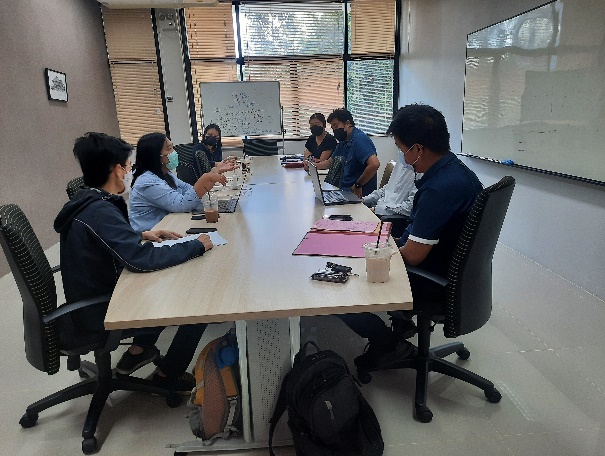 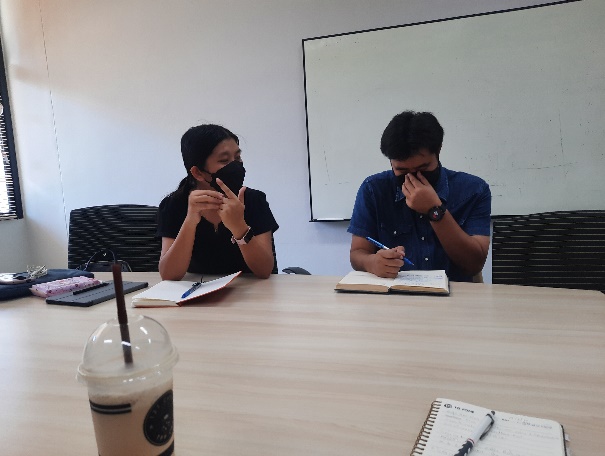 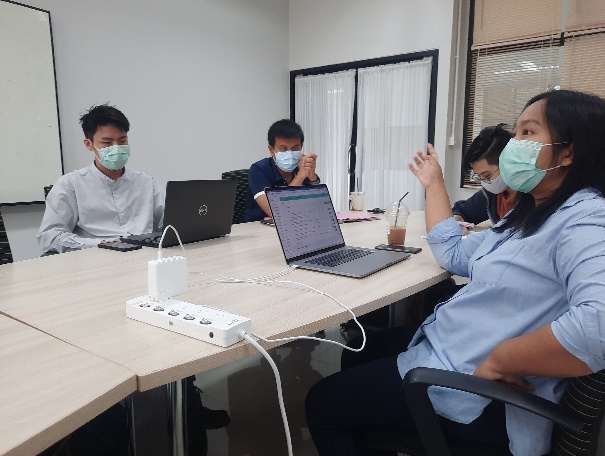 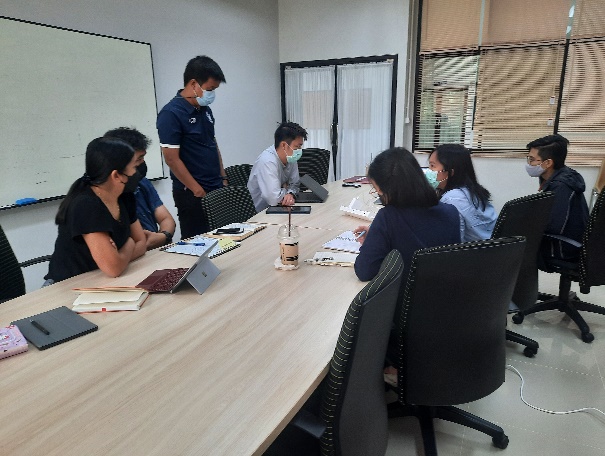 ลำดับกิจกรรม(ตามแผน)ระยะเวลาผลการดำเนินงาน(ดำเนินการแล้วเสร็จ)หมายเหตุ(ปัญหา/อุปสรรค)1การบ่งชี้ความรู้ : ก.พ. 64 ดำเนินการเสร็จแล้ว- คณะกรรมการ KM ในส่วนการวิจัยโดยได้วิเคราะห์ประเด็นความรู้ด้านการวิจัย 1 ประเด็น คือ การจัดการความรู้วิทยาลัยเทคโนโลยีและสหวิทยาการ เรื่อง แนวทางการเสริมสร้างความเข้มแข็งการทำงานวิจัยร่วมกับสถานประกอบการและชุมชน2การสร้างและแสวงหาความรู้ : มี.ค.-พ.ค. 64ดำเนินการเสร็จแล้ว - ประชุมและแลกเปลี่ยนความรู้ระหว่างคณะกรรมการ KM ด้านการวิจัย อาจารย์ และนักวิจัยในสังกัด โดยกำหนดให้มีการประชุมและแลกเปลี่ยนเรียนรู้ร่วมกัน และมีผู้จดบันทึกและผู้ควบคุมเวลาตลอดระยะเวลาที่มีการประชุม และมีการประชุมเดือนละ 1 ครั้ง 3การจัดความรู้ให้เป็นระบบ มี.ค.-พ.ค. 64ดำเนินการเสร็จแล้ว - สรุปประเด็นที่แลกเปลี่ยนเรียนรู้ และค้นคว้าข้อมูลเพิ่มเติม4การประมวลและกลั่นกรองความรู้ : มิ.ย.- ก.ค. 64 ดำเนินการเสร็จแล้ว - คณะกรรมการฯ เรียบเรียงข้อมูล จัดรูปแบบข้อมูลเป็นลำดับกระบวนการ และปรับปรุงเนื้อหาให้มีคุณภาพดี รวมทั้งสรุปประเด็นและกลั่นกรองความรู้จากการแลกเปลี่ยนเรียนรู้ให้เป็นรูปแบบเอกสารมาตรฐานเดียวกัน โดยคณะกรรมการ KM ด้านวิจัย5การเข้าถึงความรู้ : ก.ค. 64 - เสนอองค์ความรู้ที่ได้สังเคราะห์เรียบร้อยแล้วแก่ผู้บริหารคณะการเข้าถึงองค์ความรู้- จัดทำเอกสารหรือคู่มือ เพื่อให้อาจารย์/นักวิจัยได้ใช้เป็นแนวทางปฏิบัติ  - จัดส่งเอกสารหรือคู่มือ ในรูปแบบไฟล์ pdf ผ่านช่องทางจดหมายอิเล็กทรอนิกส์ ให้แก่อาจารย์ทุกท่าน และทำการอัพโหลดข้อมูลในส่วนของการจัดการความรู้ของหน่วยงาน KM CISAT6การแบ่งปันแลกเปลี่ยนเรียนรู้ : ก.ค. 64 - นำความรู้ที่ได้ไปใช้เป็นแนวทางในการพัฒนาหรือปรับปรุงการทำงานวิจัยของอาจารย์/นักวิจัยในสังกัด7การเรียนรู้ : ส.ค. 64 - คณะกรรมการ KM ด้านวิจัย ติดตามผลการนำองค์ความรู้ไปใช้ยังไม่สามารถดำเนินการได้ตามแผนงานที่วางไว้  